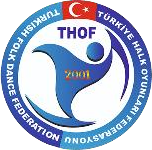 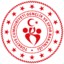 TÜRKİYE HALK OYUNLARI FEDERASYONU2022 SEZONU HAKEM VİZE SEMİNERİ KATILIM FORMUYukarıdaki bilgilerin doğruluğunu ve herhangi bir halk oyunları topluluğunda sporcu, antrenör, müzisyen veya idareci olmadığımı beyan ederim. Tespiti halinde hakemlik belgemin iptal edilmesini kabul ediyorum.	Tarih / İmzaKAYITLI OLDUĞU İLFOTOĞRAF (ZORUNLU)ADI-SOYADIFOTOĞRAF (ZORUNLU)DOĞUM TARİHİ VE YERİFOTOĞRAF (ZORUNLU)T.C. KİMLİK NUMARASIFOTOĞRAF (ZORUNLU)KLASMANI             İL             İL              BÖLGE                ULUSALKLASMANI  HAKEMLİĞE BAŞLADIĞINIZ KURUMMEBMEBGSGMTHOF  HAKEMLİĞE BAŞLADIĞINIZ KURUMHAKEMLİĞE BAŞLADIĞINIZ TARİHTELEFONEvEvİşGSMTELEFONE-POSTA@@@@TEBLİGAT ADRESİIBANKendinizi Yetkin Gördüğünüz Yarışma DalıKendinizi Yetkin Gördüğünüz Yarışma DalıGeleneksel Düzenlemeli DalGeleneksel Düzenlemesiz DalGeleneksel Düzenlemeli DalGeleneksel Düzenlemesiz DalGeleneksel Düzenlemeli DalGeleneksel Düzenlemesiz DalYetkin Olduğunuz Yöre/Yöreleri il adıyla belirtiniz.Yetkin Olduğunuz Yöre/Yöreleri il adıyla belirtiniz.Yetkin Olduğunuz Oyun Türlerini işaretleyinizYetkin Olduğunuz Oyun Türlerini işaretleyiniz              Zeybek	                 Bar	                       Kaşık                 Horon	               Halay	               Karşılama                        Bunların Dışında (Belirtiniz) …………………...              Zeybek	                 Bar	                       Kaşık                 Horon	               Halay	               Karşılama                        Bunların Dışında (Belirtiniz) …………………...              Zeybek	                 Bar	                       Kaşık                 Horon	               Halay	               Karşılama                        Bunların Dışında (Belirtiniz) …………………...